 History – Curriculum Map 2022/23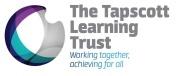 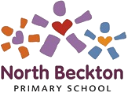  History – Curriculum Map 2022/23 History – Curriculum Map 2022/23 History – Curriculum Map 2022/23 History – Curriculum Map 2022/23 History – Curriculum Map 2022/23 History – Curriculum Map 2022/23 History – Curriculum Map 2022/23 History – Curriculum Map 2022/23 History – Curriculum Map 2022/23 History – Curriculum Map 2022/23 History – Curriculum Map 2022/23NurseryNurseryReceptionReceptionYear 1Year 1Year 2Year 3Year 4Year 5Year 6Autumn 1Past WorldsGetting to know you- We all belongGetting to know you- We all belongAll about me – My HistoryMe, my family and my schoolAll about me – My HistoryMe, my family and my schoolChanging childhoods - ToysChanging childhoods - ToysImportant People in History - Rosa Parks/Malala YousefzaiAncient civilisations – EgyptiansAncient civilisations – RomansHistory of Rags to Riches – Victorian Britain/Industrial revolutionTurning point in Modern History – Living through WW2Autumn 2
Past WorldsGetting to know you- It’s good to be me.Getting to know you- It’s good to be me.All about me – My HistoryCelebrationsAll about me – My HistoryCelebrationsChanging childhoods –Early childhood games/toys around the worldChanging childhoods –Early childhood games/toys around the worldImportant People in History- Elizabeth 1 and 11Ancient civilisations-VikingsAncient civilisations – Ancient GreeceHistory of Rags to Riches – Victorian BritainImmigration and the OlympicsTurning point in Modern History –Windrush/ Immigration from the Empire / CommonwealthSpring 1
Present WorldsHelping us to learn- People in our school who look after us and how to look after othersHelp me, help you.Helping us to learn- People in our school who look after us and how to look after othersHelp me, help you.Emergency services - People who help usEmergency services - People who help usOwn locality- Our classWhat makes Britain great?Queen, democracy, their own History and where they are from. (joint with Geography)Own locality- Our classWhat makes Britain great?Queen, democracy, their own History and where they are from. (joint with Geography)Around the world-Where in the world( joint with Geography)Our community-Rivers, World/UK map( joint with Geography)Dynamic World: Earthquakes and Volcanoes – Natural disasters: Volcanoes and Earthquakes( joint with Geography)Fragile world – Impact of climate on environments( joint with Geography)Global Citizenship – The Environment – What is happening to our planet?How can we change the impacts to the environment?( joint with GeographySpring 2
Present WorldsHelping us to learn- People in our school who look after us and how to look after othersWatch me grow.Helping us to learn- People in our school who look after us and how to look after othersWatch me grow.Emergency services - People who help us in the communityNot taughtNot taughtNot taughtNot taughtNot taughtNot taughtNot taughtNot taughtSummer 1
FutureWorldsMy school- Discovering our school environment and how we get there.The great outdoors.TransportPictures, stories and artefacts from the past (homes. School, transport)TransportPictures, stories and artefacts from the past (homes. School, transport)TransportPictures, stories and artefacts from the past (homes. School, transport)TransportPictures, stories and artefacts from the past (homes. School, transport)Not taughtNot taughtNot taughtNot taughtNot taughtNot taughtSummer 2
FutureWorldsMy school- Discovering our school environment and how we get there.What’s the next big adventure.TransportPictures, stories and artefacts from the past (homes. School, transport)TransportPictures, stories and artefacts from the past (homes. School, transport)TransportPictures, stories and artefacts from the past (homes. School, transport)TransportPictures, stories and artefacts from the past (homes. School, transport)Not taughtNot taughtNot taughtNot taughtNot taughtNot taught